Ime i prezime: _____________________________________________________Adresa stanovanja: ________________________________________________________Kontakt telefon ili mobitel ili mail: ____________________________________________OIB: __________________________                                                           I Z J A V Akojom ja, _______________________________________ , u smislu danih Preporuka za održavanje nastave na visokim učilištima u razdoblju pandemije bolesti COVID-19 uz primjenu epidemijskih mjera od strane Hrvatskog zavoda za javno zdravstvo od 31. kolovoza 2020. godine, izjavljujem da preuzimam obvezu mjerenja tjelesne temperature prije svakog dolaska na Umjetničku akademiju u Splitu.U _________________, dana __________                         ________________________________        							     (potpis)Važno! U slučaju povišene tjelesne temperature 37.2 °C i više, nastavnici, bez odgađanja, moraju obavijestiti tajnicu dekana, a studenti predstojnika svog odsjeka. 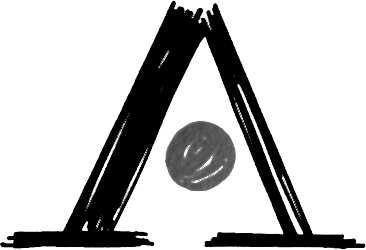 